언더우먼 임팩트 커뮤니티 지원서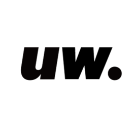 언더우먼 임팩트 커뮤니티 지원서1. 기본사항2. 기업의 활동경험 (지원사업, 창업교육, 프로젝트 참여 경험)3. 사회문제와 창업 아이템(3-1) 해결하고자 하는 사회문제기업이 해결하고자 하는 사회문제와 해당 문제가 발생하는 원인은 무엇이며, 그 사회문제를 해결하고자 하는 이유는 무엇입니까?(3-2) 사업의 내용 및 진행단계위에서 서술한 사회문제를 해결하기 위해 실행(혹은 준비) 중인 사업의 구체적인 내용은 무엇이며 현재 진행 및 성장단계(성과 등)는 어떠합니까?(3-3) 실행계획해당 아이템을 창업하거나 성장시키기 위한 향후 1년간의 단계별 계획은 어떠합니까?(3-4) 목표 및 기대효과해당 프로젝트를 통해 창출하고자 하는 목표 또는 사회적/재무적 가치는 무엇입니까? 4. 커뮤니티 참여 목적(4-1) 여성 창업가 커뮤니티여성 창업가를 위한 커뮤니티를 통한 연대와 협력이 필요한 이유는 무엇이라고 생각하십니까?(4-2) 언더우먼 참여 목적언더우먼 임팩트 커뮤니티 참여를 통해 기대하는 것은 무엇입니까?위 내용은 사실과 다름없음을 확인하며, 기재사항에 거짓이 있는 경우 선발 과정에서의 불이익 등을 감수할 것임을 서약합니다.2021년    월      일 성명 :  (서명 또는 날인) [개인정보 수집, 조회, 이용 및 제3자 제공 동의서 제출 안내]개인정보 수집, 조회, 이용 및 제3자 제공 동의서(관련 법령: 개인정보보호법 제 15조, 17조, 24조)주식회사 언더독스(이하 “회사”)는 언더우먼 임팩트 커뮤니티 (이하 “프로그램”)을 운영을 위하여 아래와 같이 참가자의 개인정보 및 초상권을 활용하고자 합니다. 제공해주신 개인정보는 아래 수집 및 이용목적 외의 용도로 활용하지 않습니다.[개인정보 수집 및 이용 동의(필수)]귀하는 위의 개인정보 수집∙이용에 대한 동의를 거부하실 수 있습니다. 단, 동의를 거부할 경우 교육 프로그램 참여, 창업 정보 제공 등이 제한될 수 있습니다. 또한 동의 후 철회할 경우, 철회 이후 교육 프로그램의 참여∙진행 및 투자 기회 연계 등 후속 지원과정에 불이익이 발생할 수 있습니다. 위와 같은 개인정보의 수집∙이용하는 데에 동의하십니까?[제 3자 정보 제공 동의(필수)]회사는 다음과 같이 개인정보를 제3자에게 제공하고 있습니다. 귀하는 아래의 개인정보 제3자 제공 안내에 대한 동의를 거부할 권리가 있습니다. 단, 동의를 거부할 경우 교육 프로그램 참여 과정, 투자자 유치 등에 불이익이 발생할 수 있습니다. 또한 동의 후 철회할 경우, 철회 이후 교육 프로그램의 참여∙진행 및 투자 기회 연계 등 후속 지원과정에 불이익이 발생할 수 있습니다.[홍보∙마케팅을 위한 개인정보 수집∙이용 동의 (선택)]귀하는 위의 개인정보 수집∙이용에 대한 동의를 거부하실 수 있습니다. 단, 동의를 거부할 경우 교육 프로그램 참여, 창업 정보 제공 등이 제한될 수 있습니다. 또한 동의 후 철회할 경우, 철회 이후 교육 프로그램의 참여∙진행 및 투자 기회 연계 등 후속 지원과정에 불이익이 발생할 수 있습니다. 위와 같은 개인정보의 수집∙이용하는 데에 동의하십니까?위와 같이 본인이 촬영된 사진 및 영상을 수집∙이용하는 데에 동의하십니까?[언더독스 교육∙투자 관련 마케팅 수신 동의 (선택)]마케팅 수신에 동의하시면, 언더독스 교육 프로그램 안내 정보, 사회적기업가 육성사업 지원 정보, 창업지원기관 목록, 투자 기회 연계 정보 등의 회사 홍보, 마케팅 정보를 이메일, 문자, 카카오톡으로 받으실 수 있습니다. 마케팅 수신에 동의하십니까?[개인정보를 제공받는 자]◦언더독스㈜◦개인정보 정보보호책임자: 김정헌 대표02) 6384 3222 / contact@underdogs.co.kr2021년    월      일성명 : (서명 또는 날인)[별첨 1 – 지원 관련 자주 묻는 질문]Q) 선발 시 나이제한이 있나요?A) 언더우먼은 연령이나 사업의 경험, 개인적인 배경 등 다양한 여성 사회혁신 창업가의 참여와 연대를 통해 만들어가는 커뮤니티로 연령에 대한 제한은 없습니다.Q) 선발 시 지역의 제한이 있나요?코로나19로 인한 사회적 거리두기로 인해 모든 프로그램이 온라인으로 진행되는 것을 기본안으로 기획되어 거주 및 사업 소재지역에 대한 제한은 없습니다. 다만, 사회적 거리두기의 완화로 오프라인 모임이 가능할 경우 서울에서 진행될 예정이며, 타 지역에서 참여하시는 분들도 모임에 필수적으로 참여해주실 것을 요청 드립니다.Q) 사회혁신 창업가에 대한 판단 기준은 무엇인가요?A) 사회적기업과 달리 사회혁신 스타트업에 대한 인증의 기준은 아직 국내에 존재하지 않습니다. 해당 사업에서는 사회적기업과 예비 사회적기업 등 사회적경제 기업에 해당되는 모든 기업은 사회혁신 스타트업으로 인정하고 있으며, 특별한 인증이 없는 기업도 지원서를 통해 비즈니스를 통해 창출되는 사회적 가치에 대한 설득력을 갖추고 있다면 지원 가능합니다. 혁신적인 비즈니스 모델로 스스로 사회문제 해결을 기업의 설립 목적으로 하는 모든 기업, 협동조합, 비영리단체 등 기업 유형에 관계없이 사회혁신 스타트업으로 정의합니다. Q) 필수적으로 참여해야 하는 과정은 어떤 어떤 것이 있나요?A) 이번 언더우먼 프로그램에서는 창업가의 역량 증진 및 기업의 성과 창출에 집중하는 교육(또는 보육) 보다는 함께 격려하고 연대하기 위한 소통의 장을 여는 커뮤니티 모임을 중요하게 생각합니다. 모든 참가자는 2021년 10월부터 2022년 3월까지 월 1회 진행되는 정기 살롱 모임에는 필수적으로 참여할 것을 요청 드리며, 그 외 언더독스 온라인 플랫폼을 통해 제공되는 사회혁신 창업교육 강좌와 일대일 온라인 코칭은 혜택에 해당됩니다. 온라인 교육 수강 및 코칭에 대한 강제성은 없습니다.Q) 지원서를 제출했는데 재제출 혹은 수정이 가능한가요?A) 가능합니다. 파일명 뒤에 ‘(수정)’을 표기하여 제출 마감기한 내 이메일로 다시 제출해주세요.Q) 포트폴리오나 사업계획서 등 추가 자료를 제출해도 되나요?A) 필수 서류는 아니지만, 프로젝트에 참여하는 각 기업에 대한 이해를 돕기 위해 제출해주시는 사업계획서 혹은 회사소개서 등은 팀을 이해하는데 큰 도움이 됩니다.Q) 언더우먼 임팩트 커뮤니티 프로그램은 어떤 방식으로 진행되나요?A) 본 프로그램은 예비~3년차 까지의 초기 여성 사회혁신 창업가 15명을 선발하여 함께 커뮤니티를 만들어갑니다. 10월 18일을 첫 모임으로 6개월간 매월 셋째 주 목요일 오후 2시부터 4시까지(오프라인의 경우 5시까지) 살롱 모임이 진행됩니다. 커뮤니티에 참여하는 6개월 간 모든 참가자에게는 언더독스 온라인 창업교육 ‘스타트유어스’ 내 사회혁신 창업 방법론 전체 과정을 무료로 수강할 수 있는 수강권과 사업계획에 대해 코칭 받을 수 있는 총 2회의 일대일 코칭권이 제공됩니다. 또한 프로그램 종료 전 신청자에 한하여 까르띠에의 여성 창업 이니셔티브(CWI)에 지원하기 위한 사업계획서 영문 멘토링 1회가 추가 제공됩니다. 프로그램이 종료된 후에도 지속적으로 함께 소통하며 연대를 이어갈 수 있는 여성 사회혁신 창업가 커뮤니티, 언더우먼은 지속될 예정입니다.  “ 커뮤니티를 통해 함께 성장하며 임팩트를 만들어갈 여성 사회혁신 창업가를 찾습니다 ”모집 기간-  서류 마감 :  10/16(토) 23:59        *마감시간 이후(10/17(일) 00:00 이후 부터) 제출된 지원서는 접수 불인정 -  서류 발표 :  10/18(월) 18:00        *결과는 이메일로 개별 안내 예정-  면접 심사 :  10/20(수)-10/22(금)  *온라인 화상회의로 진행되며, 서류 합격자에게 한해 안내 예정-  최종 발표 :  10/25(금) 18:00        * 결과는 이메일로 개별 안내 예정※ 언더우먼 임팩트 살롱 첫 모임 : 10월  28일 목요일, 14:00-16:00 (온라인 화상회의 진행 예정)※ 상기 일정 및 진행방식(온오프라인 여부)은 변경될 수 있습니다.지원서 제출시 필수 사항1. 언더우먼 임팩트 커뮤니티 지원서2. 개인정보 수집, 조회, 이용 및 제3자 제공 동의서(지원서 하단 양식 작성)3. 지원자의 창업 아이템에 대한 이해를 돕기 위한 별도의 회사소개서 및 포트폴리오 등 제출 가능참여팀 요건 및 선정 기준1. 혁신적인 창업 아이템으로 사회적 가치 창출을 지향하는 사회혁신 스타트업 여성 초기(3년 미만) 창업가 및 예비 창업가2. 커뮤니티를 통해 다양한 연령과 배경의 여성 창업가와 진정성 있게 소통하며 공감과 협업을 만들고 싶은 여성 창업가※ 언더우먼 커뮤니티는 다양성 있는 커뮤니티를 지향하며 연령, 지역, 분야 등의 사항은 선발 기준과 무관합니다.신청 방법- 아래와 같이 지원서 이메일 제출※ 과정에 참여하는 기업에서는 지정된 1인의 대표(또는 주요 리더십)만 참여 가능합니다.2. ‘지원서’ 및 ‘개인정보 수집,조회,이용 및 제 3자 제공 동의서’ 제출 : 유의사항 토대로 작성 후 이메일로 제출→ 제출 이메일 주소 : dion@underdogs.co.kr→ 메일 제목 및 파일명 : [언더우먼] 참가팀 지원서_팀명(대표자명)→ 유의사항① 지원서의 본문 내용은 그림과 도식을 포함하여10장 이내로 작성(또는 지원서의 항목과 동일한 내용이 포함된 PPT 등 자유형식의 사업계획서로 대체 가능)② 개인정보 수집, 조회, 이용 및 제 3자 제공 동의서 필수 제출③ 모든 지원서 및 서류 일체는 PDF 파일 형식으로 제출 문의처언더우먼 임팩트 커뮤니티팀 : dion@underdogs.co.kr기업명....기업 정보사업자등록번호기업유형(주식회사 등)기업 정보대표자명설립 연월일00.00.00기업 정보소재지예) 서울시 종로구사업 분야예) 교육서비스업기업 정보인증 유형((사회적기업, 예비 사회적기업, 벤처기업 등)((사회적기업, 예비 사회적기업, 벤처기업 등)((사회적기업, 예비 사회적기업, 벤처기업 등)기업 정보사회문제 정의(한 문장 정의)(한 문장 정의)(한 문장 정의)기업 정보핵심 제품 or 서비스(한 문장 정의)(한 문장 정의)(한 문장 정의)기업 정보홈페이지/SNS 주소대표자 정보(과정 참여자)성명직급대표자 정보(과정 참여자)생년월일성별대표자 정보(과정 참여자)연락처거주 지역예) 서울시 종로구대표자 정보(과정 참여자)이메일 주소대표자 정보(과정 참여자)팀 내 역할예) 사업기획 / 전략기획 / 재무 등예) 사업기획 / 전략기획 / 재무 등예) 사업기획 / 전략기획 / 재무 등제목내용 주관기관기간구분내용기업정보 수집항목(필수) 기업명, 사업자등록번호, 소재지(자치구까지), 사업 분야, 설립연월일, 인증 유형개인정보 수집항목(필수) 이름, 생년월일, 성별, 거주 지역, 이메일 주소, 핸드폰번호(선택) 지원사업 수행 경험, 수상경력, 해결하고자 하는 사회문제, 수행하고자 하는 프로젝트의 내용, 프로그램 참여 목적개인정보 이용목적프로그램 운영 및 관리프로그램 소식 안내, 투자 기회 연계 등 정보 제공프로그램 관련 통계 및 분석프로그램 콘텐츠 제작 및 출판개인정보 보유기간교육 프로그램 종료 후 5년까지제공받는 자개인정보 이용목적제공하는 개인정보 항목제공받는 자의 보유기간동의여부까르띠에코리아– 프로그램 진행 경과 및 결과 확인- 프로그램 중간보고/결과 확인
– 프로그램 후원금 정산 및 처리–홈페이지 등을 통한 홍보, 마케팅성명, 생년월일, 성별, 휴대폰 번호, 일반전화번호, 이메일, 주소, 이용자의 사진 및 영상,, 프로그램 참가자의 사진 및 영상프로그램 종료 후 2년까지구분내용개인정보 수집항목이름, 이메일 주소, 핸드폰 번호, 조직명, 직함, 본인이 촬영된 사진 및 영상개인정보 이용목적- 회사의 서비스, 신규 교육프로그램 등 소식 안내- 회사 및 교육프로그램 홍보, 마케팅개인정보 보유기간교육 프로그램 종료 후 5년까지